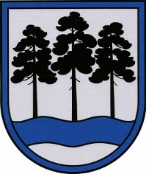 OGRES  NOVADA  PAŠVALDĪBATAURUPES PAMATSKOLAReģ.Nr.4312902972, „Taurupes vidusskola”, Taurupe, Taurupes pagasts, Ogres novads, LV-5064tālrunis/fakss 65031319, e-pasts: taurupessk@ogresnovads.lv, www.ogresnovads.lvAPSTIPRINĀTSar Taurupes pamatskolas direktores rīkojumu                                                                          Nr. 1-         no 31.08.2022.Ogres novada Taurupes pagastā31.08.2022.	IEKŠĒJIE KĀRTĪBAS NOTEIKUMIIzdoti saskaņā ar Izglītības likumu, Vispārējo izglītības likumu,                                 Bērnu tiesību aizsardzības likumu,Ministru kabineta 2009. gada 24. novembra noteikumiem Nr. 1338 “Kārtība kādā nodrošināma izglītojamo drošība izglītības iestādēs un to organizētajos pasākumos”,Ministru kabineta 2002. gada 27. decembra noteikumiem Nr. 610 “Higiēnas prasības izglītības iestādēm, kas īsteno vispārējās pamatizglītības vispārējās vidējās izglītības, profesionālās pamatizglītības, arodizglītības vai profesionālās vidējās izglītības programmas”un MK 322  noteikumiem ar grozījumiem no 26.05.2020.  Valsts pārvaldes iekārtas likuma 72.pants.I. Vispārīgie jautājumiTaurupes pamatskolas iekšējās kārtības noteikumi attiecas uz izglītojamajiem (turpmāk – skolēni), kas mācās Taurupes pamatskolā, Taurupes pamatskolas Mazozolu filiālē un Taurupes pamatskolas Meņģeles filiālē (turpmāk - skola), skolēnu vecākiem un aizbildņiem (turpmāk – vecāki), skolas apmeklētājiem, atrodoties skolas telpās un teritorijā, kā arī skolas rīkotajos pasākumos ārpus skolas teritorijas (ekskursijas, pārgājieni, pasākumi pašvaldību tautas namos, klases pasākumos).Skolēna piederību Taurupes pamatskolai nosaka skolēnu apliecība – Ogres novada skolēnu karte.Noteikumi nosaka:skolas darba režīmu un izglītības procesu,skolēnu darba dienas organizāciju,skolēnu tiesības, pienākumus un atbildību par noteikumu neievērošanu,pamudinājumu un apbalvojumu sistēmu,kārtību, kādā skolēni tiek iepazīstināti ar Iekšējās kārtības noteikumiem.Noteikumu ievērošana nodrošina skolēnu drošību un tiesību ievērošanu.Noteikumu ievērošanu kontrolē skolas vadība, skolotāji, skolēni un viņu vecāki.II. Skolas darba režīms un izglītības processMācību gada sākuma un beigu datumus, semestrus un brīvlaikus nosaka Ministru kabineta noteikumi par attiecīgā mācību gada sākuma un beigu laiku.Mācību laikā skola tiek atslēgta plkst. 7.00 un aizslēgta plkst. 17.00.Mācību stundas sākas plkst. 8.30, mācību stundas ilgums – 40 min. Stundu sākuma un beigu laiki ir redzami informācijas stendā.Izglītojamie  skolā ierodas laicīgi, lai līdz stundu sākumam sagatavotos mācību procesam.Virsdrēbes skolēni novieto garderobē. Par materiālajām vērtībām, kas tiek atstātas skolas garderobē, atbildību uzņemas pats izglītojamais. Mācību telpas atslēdz un aizslēdz klases audzinātājs vai priekšmeta pedagogs. Starpbrīžos izglītojamie atrodas skolas telpās vai atbilstoši gadalaikam un laikapstākļiem - skolas pagalmā.Starpbrīžos mācību telpas tiek vēdinātas pēc direktores apstiprināta vēdināšanas grafika.Mācību process notiek saskaņā ar direktores apstiprinātu stundu sarakstu, interešu izglītības pulciņu darba grafiku un pagarinātās dienas grupas režīmu.Mācību stundu saraksts ir informācijas  stendā un elektroniskajā datu bāzē E-klase (turpmāk - E-klase). Par mācību stundu izmaiņām tiek paziņots iepriekšējā dienā, informāciju izvietojot informācijas stendā un publicējot to E-klasē.Izglītojamiem  ir iespēja apmeklēt konsultācijas visos mācību priekšmetos. Direktores apstiprināts konsultāciju grafiks tiek izvietots informācijas stendā.Skolās darbojas bibliotēkas. Direktores apstiprināti bibliotēku darba grafiki ir pieejami informācijas stendā vai bibliotēkās. Bibliotēkā izsniegtās grāmatas un mācību līdzekļi jāatdod noteiktajā laikā, kā arī jārūpējas par to saudzīgu lietošanu. Nozaudēšanas vai sabojāšanas gadījumā jāatlīdzina to vērtība. Ārpus mācību stundām skola veicina izglītojamo līdzdarbošanos interešu izglītības pulciņos, konkursos, olimpiādēs, sacensībās, izglītojamo pašpārvaldē, mācību ekskursijās un pārgājienos, projektos, skolas un pašvaldības rīkotajos pasākumos.Skolas ārpusstundu pasākumi notiek skolā ne ilgāk kā līdz plkst. 20.00.Izglītojamā pēkšņas saslimšanas gadījumā skola nekavējoties sniedz pirmo palīdzību, ja nepieciešams izsauc neatliekamo medicīnisko palīdzību un par to informē vecākus.  Slimības vai cita ārkārtas apstākļa dēļ izglītojamais drīkst atstāt skolu pirms mācību stundu beigām ar klases audzinātāja vai iestādes vadības atļauju, saskaņojot to ar vecākiem.Semestrī pieļaujamas ne vairāk kā trīs kavētas mācību dienas mājas apstākļu dēļ. Par kavējumu un tā iemeslu vecāki paziņo klases audzinātājam vai skolas vadībai.Izglītojamā saslimšanas gadījumā vai citu apstākļu dēļ vecāki informē klases audzinātāju vai skolas vadību tās pašas dienas  rītā. Ja saslimšana ilgst vairāk par trim dienām, ierodoties skolā, izglītojamais uzrāda ārsta zīmi. Bez saskaņošanas kavēta stunda tiek uzskatīta par neattaisnotu kavējumu, par to tiek informēti vecāki. Ja neattaisnoti kavētas vairāk par 20 stundām, klases audzinātājs ziņo direktorei un sociālajam  darbiniekam. Skola nodrošina izglītojamos ar mācību grāmatām un darba burtnīcām. Izglītojamais ir atbildīgi par viņu rīcībā nodoto materiālo vērtību saglabāšanu.Izglītojam  nepieciešamos personiskos mācību līdzekļus, kā sporta tērps, pierakstu burtnīcas, rakstāmpiederumi, materiāli mājturības un vizuālās mākslas stundām,  nodrošina vecāki. Lai nodrošinātu un sekmētu informācijas apmaiņu ar direktores apstiprinātu rīkojumu ir noteiktas šādas pedagogu  un vecāku sadarbības formas mācību un audzināšanas darbā - klases vecāku sanāksmes, skolas kopsapulces, izglītības iestādes padomes sēdes, individuālās pārrunas, vecāku un bērnu sarunas, izglītojamā dienasgrāmata, sekmju izraksti, liecība, informācijas rakstiska apmaiņa, telefona sarunas, informācijas apmaiņa E-klasē.30.Skolēni veic sabiedriski lietderīgos darbus, piedaloties skolas organizētajās talkās skolas teritorijas sakopšanā. Skolā un skolas teritorijā kategoriski aizliegts ienest un lietot pirotehniku, ieročus, asus priekšmetus, alkoholiskas un narkotiskas vielas, tajā skaitā cigaretes un enerģijas dzērienus.Kategoriski aizliegts piesavināties skolas vai citai personai piederošas materiālas vērtības.ĒdināšanaSkolēnu ēdināšana notiek skolu ēdināšanas blokos:Taurupes pamatskolā un Meņģeles filiālē brokastis plkst. 9.10 un pusdienas plkst. 11.40.Mazozolu filiālē brokastis plkst. 8.20,  pusdienas plkst. 11.40.Skola sadarbībā ar Lauku atbalsta dienestu projektiem “Skolas piens” un “Skolas auglis” nodrošina izglītojamiem  ēdienreizes ar augļiem un pienu. Ēdnīcā jāievēro kārtība, higiēnas prasības, ēšanas kultūra un saudzīgi jāizturas pret ēdnīcas inventāru.Ar direktores un struktūrvienību vadītāju apstiprinātām skolas ēdienkartēm var iepazīties ēdnīcā informācijas stendā. Uzvedības noteikumi, izmantojot skolas autobusuGaidot autobusu, izglītojamie uzturas skolā vai skolas pagalmā. Iekāpjot autobusā, jāievēro drošība un piesardzība.Brauciena laikā jāpiesprādzējas, aizliegts staigāt vai skraidīt pa autobusa salonu, novērst šofera uzmanību ar klaigāšanu un trokšņošanu. Jāievēro šofera rīkojumi un aizrādījumi. Aizliegts bojāt un piegružot autobusa salonu. III. Izglītojamo  darba dienas organizācijaIzglītojamie  izglītības iestādē ierodas tīrā un sakoptā apģērbā. Higiēnas nolūkos tiek lietoti maiņas apavi. Matu sakārtojumam jāatbilst higiēnas prasībām un jābūt netraucējošam mācību procesā. Valsts un skolas noteiktajos svētku pasākumos jāierodas svētku apģērbā. Sporta stundās un nodarbībās jāierodas sporta apģērbā un apavos atbilstoši sporta sezonai un paredzētajai nodarbībai. Sporta apģērbs tiek glabāts klasēs vai ģērbtuvēs. Izglītojamiem  jāievēro skolas darba režīms – jāapmeklē visas sarakstā paredzētās mācību stundas, interešu izglītības nodarbības. Pēc pedagoga  ieteikuma vai vajadzības jāapmeklē individuālās konsultācijas vai logopēda nodarbība. Jāseko līdzi izmaiņām stundu sarakstā.Uz mācību stundu izglītojamie ierodas laicīgi, izpildījis uzdotos mājas darbus, sagatavojis un novietojis nepieciešamos mācību līdzekļus uz sola.Mācību stundās un nodarbībās izglītojamais  seko līdzi mācību stundai, izpilda un ievēro pedagoga norādījumus un drošības noteikumus, uzvedas pieklājīgi un netraucē klases biedriem un pedagogam.Stundās mobilie tālruņi un citas viedierīces, tajā skaitā dators tiek lietots tikai ar pedagoga atļauju. Bez direktores atļaujas vai saskaņojuma aizliegts fotografēt, filmēt vai ierakstīt mācību stundas vai nodarbības gaitu. Pa skolas telpām un teritoriju jāpārvietojas tā, lai neapdraudētu savu un citu veselību, drošību un dzīvību.Skolas teritorijā un telpās jālieto pieklājīgi vārdi un izteicieni, laipni un pieklājīgi jāizturas pret skolas biedriem, pedagogiem, skolas darbiniekiem un citām personām.Atkritumus jāizmet tiem paredzētajās vietās. Aizliegts piesārņot skolas telpas un skolas teritoriju. Saudzīgi jāizturas pret skolas telpās un teritorijā esošajām materiālajām vērtībām, inventāru, mēbelēm un apstādījumiem. Ja tas tiek sabojāts vai iznīcināts, izglītojamais personīgi vai ar vecāku palīdzību novērš radīto kaitējumu vai atlīdzina zaudējuma sekas. Skolas telpās jāsveicina visi pieaugušie.IV. Izglītojamo tiesības un pienākumi, atbildība par noteikumu neievērošanuIzglītojamam ir tiesības:uz valsts un pašvaldības apmaksātu pamatizglītību, piedalīties interešu izglītības pulciņos un ārpusstundu pasākumos,uz netraucētu mācību darbu stundās un ārpusstundu nodarbībās,izmantot visus pieejamos skolas resursus izglītības procesā – bibliotēku, mācību līdzekļus, informācijas tehnoloģijas,saņemt pedagoga konsultāciju mācību priekšmetos,saņemt savlaicīgu informāciju par plānotajiem pārbaudes darbiem un citiem ar izglītību saistītiem jautājumiem,saņemt motivētu savu zināšanu novērtējumu,paust savu viedokli par mācību un audzināšanas procesu, neaizskarot citu personu godu un cieņu,pārstāvēt skolu dažāda mēroga pasākumos, konkursos un olimpiādēs atbilstoši savām spējām un interesēm,piedalīties skolas organizētajos pasākumos un darboties izglītojamo pašpārvaldē,uz dzīvībai un veselībai drošiem apstākļiem skolā un skolas organizētajos pasākumos.Izglītojamā  pienākumi ir:mācīties atbilstoši savām spējām, lai apgūtu obligāto pamatizglītību,ievērot skolas iekšējos normatīvos aktus, tajā skaitā Iekšējos kārtības noteikumus, ievērot ceļu satiksmes noteikumus, dodoties uz skolu un no tās,ievērot pārējo skolēnu tiesības uz  netraucētu mācību procesu,ar cieņu izturēties pret Latvijas valsts un skolas simboliem,būt pieklājīgiem skolā, skolas organizētajos pasākumos un ārpus tās,piedalīties skolas vides un teritorijas sakopšanā,ievērot personīgo higiēnu un sanitāri higiēniskās prasības koplietošanas telpās,neapdraudēt savu un citu veselību, drošību un dzīvību, nepieļaut emocionālu un fizisku vardarbību,ievērot drošības noteikumus skolā, drošības instruktāžas mācību priekšmetu kabinetos, sporta nodarbībās, sacensībās, ekskursijās un citos skolas organizētajos pasākumos,precīzi izpildīt noteiktās prasības ārkārtas situācijās,ar cieņu izturēties pret skolas darbiniekiem un izpildīt skolas darbinieku likumīgās prasības,izglītojamie apzinās, ka iekšējie kārtības noteikumi nodrošina labvēlīgus un drošus apstākļus mācību procesā, skolā un tās organizētajos pasākumos;par nepietiekamiem mācību darba rezultātiem, uzvedību, drošības noteikumu neievērošanu, Iekšējo kārtības noteikumu neievērošanu var tikt piemēroti šādi sodi:Rupju disciplīnas pārkāpumu gadījumā, apdraudot savu vai citu personu drošību, veselību vai dzīvību, aizliegto vielu ienešanas un lietošanas  gadījumā skolā un skolas teritorijā, vardarbības, zagšanas, tīša inventāra bojāšanas gadījumā – izglītojamā  vecāki nekavējoties tiek izsaukti uz skolu, lai vienotos par sekām.Ja izglītojamais kādos apstākļos vai kādas citas personas rīcībā saskata drošības vai iekšējās kārtības noteikumu pārkāpumu, nekavējoties ziņo pedagogam , klases audzinātājam, skolas darbiniekiem vai skolas vadībai.V. Pamudinājumu un apbalvojumu sistēmaPar augstiem sasniegumiem mācību darbā, interešu izglītībā, par aktīvu piedalīšanos skolas un ārpusskolas aktivitātēs skolēni var tikt apbalvoti:VI. Kārtība, kādā izglītojamie tiek iepazīstināti ar Iekšējās kārtības noteikumiemKatra semestra sākumā klases audzinātājs iepazīstina izglītojamos  ar iekšējās kārtības noteikumiem, ugunsdrošības un elektrodrošības instrukcijām, evakuācijas plānu, rīcības plānu ugunsgrēka gadījumā un operatīvo dienestu izsaukšanas kārtību, e-klases lietošanas noteikumiem.58.Mācību priekšmetu pedagogi iepazīstina ar drošības instrukcijām mājturībā un tehnoloģijās, sportā, ķīmijā, fizikā, bioloģijā, informātikā, dabaszinībās.59.Atbildīgie pedagogi  attiecīgi iepazīstina izglītojamos ar drošības instrukcijām pirms ekskursijas, pārgājiena, pasākuma vai sporta sacensībām.60. Semestra beigās klases audzinātājs iepazīstina izglītojamos ar drošības instruktāžu, aizejot brīvdienās.61.Izglītojamie  ar parakstu instrukcijas lapā apliecina, ka ir sapratuši drošības noteikumus un instrukcijas un atbildīgi ievēros izvirzītās prasības.VII. Noslēguma jautājumi62.Ieteikumus Iekšējo kārtības noteikumu grozījumiem un papildinājumiem var ierosināt izglītojamo pašpārvalde, skolas padome, pedagoģiskā padome, direktors, iestādes dibinātājs.63.Iekšējie kārtības noteikumi tiek saskaņoti ar Mazozolu un Meņģeles filiālēm un apstiprināti ar direktores rīkojumu.Pārkāpuma līmenisSekasLēmuma fiksēšana1Mutisks aizrādījums,individuālas pārrunas ar klases audzinātāju.Tiek ziņots klases audzinātājam.2Mutisks brīdinājums, individuālas pārrunas ar skolas direktori.Tiek ziņots skolas direktorei,piezīme dienasgrāmatā vai   E-klases žurnālā.3Izglītojamais  raksta paskaidrojumu skolas direktorei.Piezīme dienasgrāmatā vaiE-klases žurnālā.4Direktores un  struktūrvienības vadītāju saruna ar skolēnu, skolēna vecākiem, piedaloties klases audzinātājam. Skola, skolēns un viņa vecāki vienojas par risinājumu.Direktores un  struktūrvienības vadītāju saruna ar skolēnu, skolēna vecākiem, piedaloties klases audzinātājam. Skola, skolēns un viņa vecāki vienojas par risinājumu.5Skola ziņo tiesībsargājošām institūcijām normatīvo aktu noteiktajā kārtībā.Skola ziņo tiesībsargājošām institūcijām normatīvo aktu noteiktajā kārtībā.Apbalvojuma līmenisKas izskata un apbalvo Iespējamie apbalvojumi1Priekšmeta pedagogs Uzslava; mutiska pateicība, ieraksts dienasgrāmatā vai E-klases dienasgrāmatā.2Klases audzinātājsMutiska pateicība, ieraksts dienasgrāmatā vai E-klases dienasgrāmatā, pateicība vecākiem.3DirektoreDirektora vietniece mācību darbāIeraksts liecībā vai atestātā, zelta/sudraba liecība, atzinības raksts izglītojamam , goda raksts vecākiem, skolas iespēju robežās materiālo balvu piešķiršana.